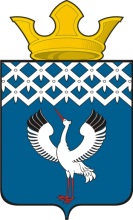 Российская ФедерацияСвердловская областьГлава муниципального образования Байкаловского сельского поселенияПОСТАНОВЛЕНИЕот  20.08.2021 года № 207- пс. БайкаловоО внесении изменений в состав комиссии по контролю подготовки и готовности к работе  теплоснабжающих организаций, а также потребителей тепловой энергии в осенне-зимний период 2021-2022 гг.,  утвержденный постановлением Главы муниципального образования Байкаловского сельского поселения от 22.06.2021 №157-п	В связи с кадровыми изменениями в администрации муниципального образования Байкаловского сельского поселения,ПОСТАНОВЛЯЮ:	1. Внести изменения в состав комиссии  по контролю подготовки и готовности к работе  теплоснабжающих организаций, а также потребителей тепловой энергии в осенне-зимний период 2021-2022 гг.,  утвержденный постановлением Главы муниципального образования Байкаловского сельского поселения от 22.06.2021 №157-п, изложив его в новой редакции согласно приложению к настоящему постановлению.	2. Настоящее постановление разместить на официальном сайте муниципального образования Байкаловского сельского поселения  www.bsposelenie.ru.  	3.     Контроль по исполнению настоящего Постановления оставляю за собой.Глава муниципального образованияБайкаловского сельского поселения                                           Д.В. ЛыжинПриложение к постановлению Главы муниципального образования Байкаловского сельского поселения от 20.08.2021 № 207-пПриложение № 2к постановлению Главы муниципального образования Байкаловского сельского поселенияот  22.06.2021 № 157 -п   Составкомиссии по проведению проверки готовности к отопительному периоду и готовности к работе  теплоснабжающих организаций, а также потребителей тепловой энергии в осенне-зимний период 2021-2022 гг.Председатель комиссии:По согласованию         - Государственный инспектор Каменск-Уральского                                                    территориального отдела Уральского управления                                       РостехнадзораБелоногов П.А.Члены комиссии:- Заместитель Главы администрации муниципального образования Байкаловского сельского поселения;Рожин С.В.-  Главный специалист администрации муниципального образования Байкаловского сельского поселенияАбдурахманов Р.А.-  Специалист 1 категории администрации муниципального образования Байкаловского сельского поселенияКолобов А.С.                      Секретарь:Медведева В.Н.              - -   исполняющий обязанности руководителя МУП «Служба заказчика» муниципального образования Байкаловского сельского поселения- Специалист 1 категории администрации муниципального образования Байкаловского сельского поселения 